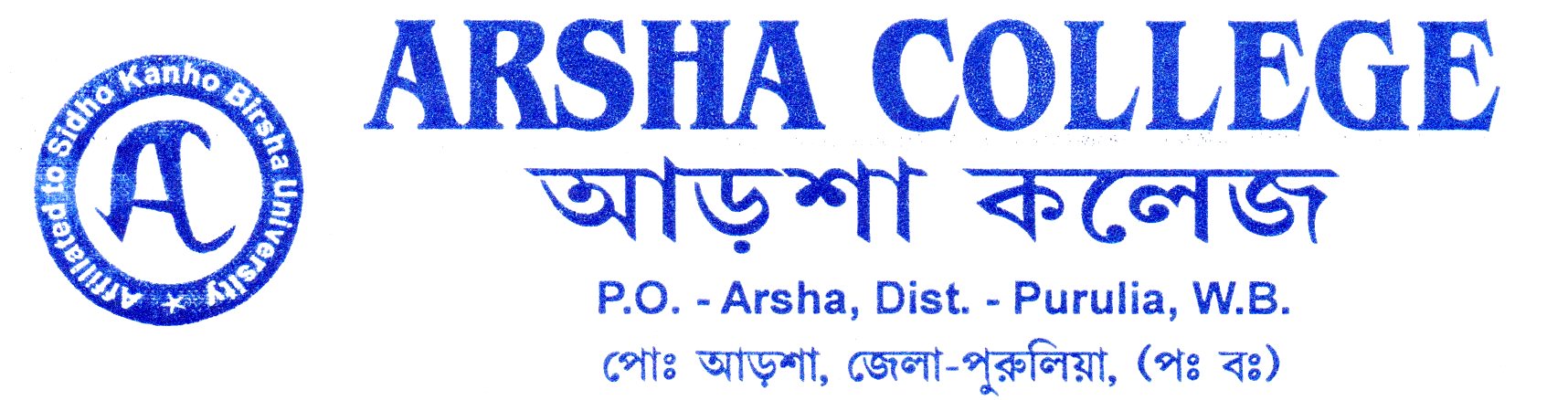 Admission Process 2020Important Dates                                                 Principal                                                   Arsha CollegeSl. No EventsDate(s)1Online RegistrationFrom  10/08/2020 to 24/08/20202Tentative date of publication of       1st Merit list29/08/20203Tentative dates of Online admission from 1st merit list31/08/2020 (till 23:00 hrs )